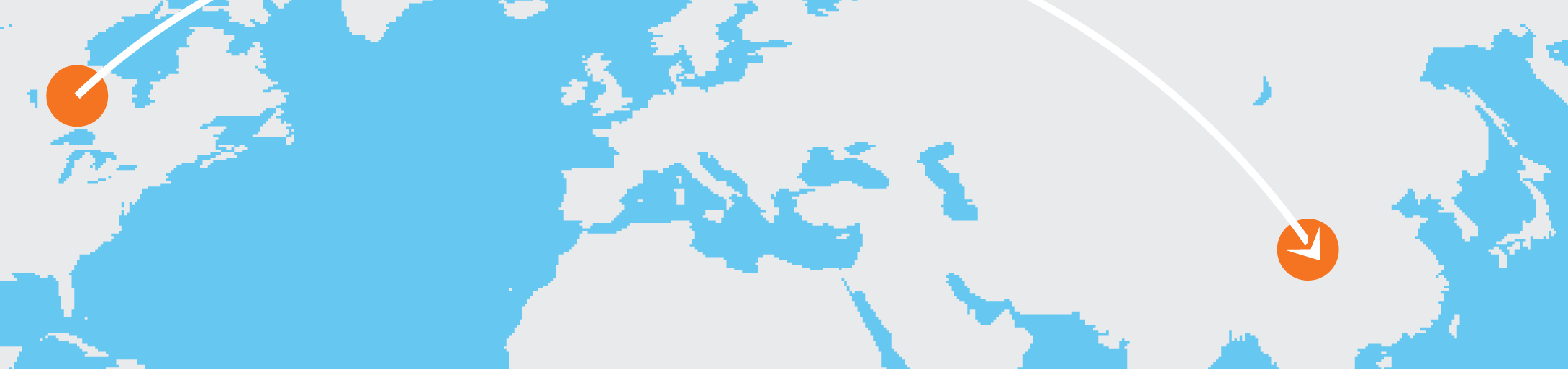 Planificator de excursiiÎnainte de a începe:[Pentru a înlocui textul substituent cu unul propriu, selectați o linie sau un paragraf și începeți să tastați. Nu includeți spațiu la stânga sau la dreapta caracterelor din selecția dvs.][Obțineți orice formatare de text pe care o vedeți aici cu doar o atingere pe fila Pornire, în grupul Stiluri.][Unde mergeți?][Cum veți ajunge acolo?][Este pașaport dvs. în termen?][Vă trebuie transformatori electrici, dicționare bilingve, ghiduri de călătorie?][Unde puteți rămâne?][Ce trebuie să aduceți?][Evenimentele sau restaurantele necesită rezervări din timp?][Întrerupeți livrarea ziarelor și a corespondenței și angajați un îngrijitori pentru animalele de companie?]În timpul excursiei:[Ce doriți să vedeți?][Ce doriți să mâncați?][Aveți GPS sau o hartă a zonei?]